Membership Application Form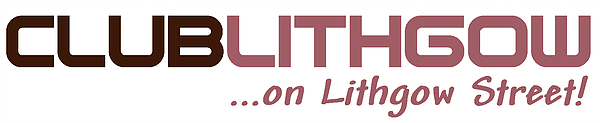 Title ____________ Full Name ______________________________________Occupation ______________________________________________________Street Address ___________________________________________________ ________________________________________________________________Suburb_______________________________ Post Code___________________Date of Birth______________________________________________________Home Ph.________________________ Mobile__________________________Email____________________________________________________________Sports Club_______________________________________________________Member Type – (Memberships renewals due in June each year)I require a printed Annual Report instead of accessing it from Club’s website YES / NOI wish to receive promotional material (including gaming based promotions) YES / NODeclarationI certify that I am over the age of 18 years and if my application is accepted, I agree to be bound by the constitution and by-laws of Club Lithgow.Signed _________________________________ Date_____________________Conditions : By providing your email or mobile you give permission to be contacted for marketing purposes. Your Consent may be withdrawn at any time by notice to the club.